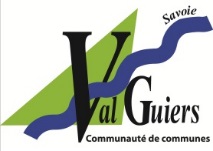 Dossier d’inscription - Année 2022-2023Enfant scolarisé à l’école de :            	                                               Communauté De Communes Val GuiersACCUEILS PERISCOLAIRES Liste des éléments à fournir pour toute inscriptionAucun enfant ne sera accepté sans dossier completDocuments à rendre remplis et signés Pour les nouveaux inscritsLa fiche individuelle La fiche d’autorisation parentaleLa fiche de choix du forfait périscolaireLe choix du mode de paiement, le contrat de prélèvement et le SEPA (périscolaire ET accueil de loisirs)Le coupon du règlement intérieur de l’ALSH (si besoin) (Coupon à rendre daté et signé) Pour les familles déjà inscrites La fiche famille La fiche enfant       Les infos médicales La fiche d’autorisation parentale La fiche de choix du forfait Le coupon du règlement intérieur de l’ALSH (si besoin) (Coupon à rendre daté et signé)Documents à joindre au dossier :Photocopie de la dernière notification QF CAF ou MSA (OBLIGATOIRE)Si vous n’êtes pas allocataire, avis d’imposition 2020 des deux parentsAttestation d’assurance responsabilité civile et individuelle accident extrascolaire au nom de l’enfantCopie du vaccin DT Polio à jourCopie du PAI 2021/2022 si votre enfant en possède un 	Le Règlement intérieur Périscolaire est à lire et à conserverToutes les réservations se feront par le portail famille accessible depuis le site :www.ccvalguiers.fr (Dans le dossier d’inscription vous trouverez une procédure d’accompagnement qui vous aidera dans votre démarche)